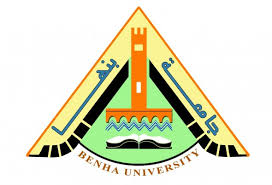             كلية الفنون التطبيقية         قسم المنتجات المعدنية والحليامتحان الفصل الدراسي الاول للعام الجامعي  2018-2019                                           الفرقة : الثانية  -  لائحة جديدةفي مــادة      :  تك العملة والميدالية                                                                        زمن الامتحان :   ساعتــــــــانالدرجـــــــة    :  ستون درجة	السـؤال الأول:                                                                                    ( خمسة عشرة درجة )                                       ضع علامة ( صح ) امام العبارة الصحيحة وعلامة ( خطأ ) امام العبارة الغير صحيحة :- 1-يتم سك الميدالية بالمكبس الهيدرولك .2- تسك الميدالية حتى مرحلة التبليغ عدة مرات .3- ماكينة البانتوجراف هى التى تنقل الغائر والبارز من الاورجنال على سطح الاسطمبة الصلب .4- تصغير اسطمبة السك عن مقاس الأورجنال هى ماكينة البانتوجراف .5- يتم سك الميدالية على المعادن الصلبة .6- جلبة اسطمبة السك هى المحددة لمقاس الميدالية .7- الصلب المستخدم فى اسطمبة السك هو صلب الهواء .8- لابد وان تقسى الاسطمبة الصلب قبل البدء فى عملية السك .9- يمكن عمل الملامس فى أرضية الاسطمبة قبل عملية التقسية .10- الوجه الأخر للميدالية عادة مايكون الأورجنال له محفور بالزنكوغراف على قطعة من الزنك .السـؤال الثانى:                                                                                        ( عشرة درجات )أذكر اربعة نقاط أساسية للتفرقة بين تنفيذ العملة ، وتنفيذ الميدالية ؟السـؤال الثالث:  :-                                                                                     (عشرة درجات ) أذكر فى نقاط كيفية صب قالب من البولى أستر لقالب من الجبس لميدالية ، وماهى أهم الاحتياطات التى نراعيها للوصول للقالب الأمثل ؟باقى الأسئلة خلف الورقةالسـؤال الرابع:                                                                                      ( عشرة درجات )ماهى أهم المشاكل التى واجهتك عند عمل القالب الجبس لعمل تصميم الميدالية عليه ؟السـؤال الخامس:                                                                             ( خمسة عشرة درجه )اشرح فى نقاط كيفية عمل الوجه الأخر للميدالية ( ظهر الميدالية ) ؟مع أطيب التمنيـات بدوام التوفيق والتميز،،،                                                                 استاذ المادة / ا.د / السيد أنور الملقى            كلية الفنون التطبيقية         قسم المنتجات المعدنية والحليامتحان الفصل الدراسي الاول للعام الجامعي  2018-2019                                           الفرقة : الثانية  -  لائحة جديدةفي مــادة      :  تك العملة والميدالية                                                                        زمن الامتحان :   ساعتــــــــانالدرجـــــــة    :  ستون درجة	اجابة الامتحاناجابة السـؤال الأول:                                                                        ( خمسة عشرة درجة )                                       ضع علامة ( صح ) امام العبارة الصحيحة وعلامة ( خطأ ) امام العبارة الغير صحيحة :- 1-يتم سك الميدالية بالمكبس الهيدرولك .                                                                  ( خطأ )                                                                  2- تسك الميدالية حتى مرحلة التبليغ عدة مرات .                                                         ( صح )3- ماكينة البانتوجراف هى التى تنقل الغائر والبارز من الاورجنال على سطح الاسطمبة الصلب .    ( صح )   4- تصغير اسطمبة السك عن مقاس الأورجنال هى ماكينة البانتوجراف .                                ( صح )5- يتم سك الميدالية على المعادن الصلبة .                                                                  ( خطأ )6- جلبة اسطمبة السك هى المحددة لمقاس الميدالية .                                                      ( صح )7- الصلب المستخدم فى اسطمبة السك هو صلب الهواء .                                                  ( خطأ )8- لابد وان تقسى الاسطمبة الصلب قبل البدء فى عملية السك .                                           ( صح )9- يمكن عمل الملامس فى أرضية الاسطمبة قبل عملية التقسية .                                         ( صح )10- الوجه الأخر للميدالية عادة مايكون الأورجنال له محفور بالزنكوغراف على قطعة من الزنك .    ( صح )اجابة السـؤال الثانى:                                                                                ( عشرة درجات )أذكر اربعة نقاط أساسية للتفرقة بين تنفيذ العملة ، وتنفيذ الميدالية ؟ارتفاع الريليف للميدالية حر ، بينما للعملة محدد . قطر الميدالية اكبر من العملة مما يعطى للمصمم حريه أكثر فى حجم العناصر .سمك الميدالية أكبر كثيرا من العملة .العملة لابد وأن تكون فى اطار دائرى محدد ، بينما الميدالية يمكن أن تكون بأشكال مختلفة .باقى الأسئلة خلف الورقةاجابة السـؤال الثالث:  :-                                                                             (عشرة درجات ) كيفية صب قالب من البولى أستر لقالب من الجبس لميدالية :-يعزل القالب الجبس البوزتيف بأى عازل ، وليكن الفازلين مع مراعاة عدم طمس التفاصيل الدقيقة .يحاط القالب بالمفروكة . يجهز البولى استر المكبرت والموضوع عليه لون مائى والمعتم بوضع السبتاج علية مع التقليب المستمر حتى تتجانس المكونات جيدا ، يوضع على البولى استر المصلد ( البروكسيد ) بنسبة من 3- 5% ويقلب جيدا .يترك البولى استر حتى تتم كل التفاعلات حوالى دقيقتين .يصب ببطىء على أطراف القالب .يوضع القالب على مكان موزون غير مائل .يترك القالب حتى يجف ويبرد .يفك القالب . وبذلك نكون قد حصلنا على قالب بولى استر نيجتيف .أهم الاحتياطات التى نراعيها للوصول للقالب الأمثل :-عدم زيادة المصلد وذلك لعدم تشقق القالب .تقليل كمية المصلد الذى يعمل بدوره على عدم الجفاف التام للقالب مما يجعله غير صلد .عدم وضع لون مائى ، وسبتاج مما يعمل على عدم عتامة وتلوين البولى استر فيصبح شفافا ولاترى التفاصيل التسرع فى فصل القالب البولى استر من القالب الجبس مما يساعد فى اعوجاج القالب وبذلك يكون غير صالح للعمل منه .اجابة السـؤال الرابع:                                                                               ( عشرة درجات ) أهم المشاكل التى واجهتك عند عمل القالب الجبس لعمل تصميم الميدالية عليه :-التخيل .صب القالب موزون .النسب الصحيحه لصب الجبس .تداخل العناصر مع بعضها .الصب المتتالى من البوزتيف الى النيجتيف وهكذا .مقدار بروز العناصر .اجابة السـؤال الخامس:                                                                      ( خمسة عشرة درجه )كيفية عمل الوجه الأخر للميدالية ( ظهر الميدالية ) :-يتم عمل التصميم بالابيض والسود وغالبا مايكون 2D  .يتم حفر التصميم على قطعة من الزنك بالزنكوغراف . وتكون معكوسه اذا كان يوجد بها كتابات .تكون قطعة الزنك المحفوره بمثابة أورجنال .يتم حفر الاسطمبة الصلب من خلال الاورجنال .يتم تقسيتها وسك الظهر بها .مع أطيب التمنيـات بدوام التوفيق والتميز،،،                                                                 استاذ المادة / ا.د / السيد أنور الملقى